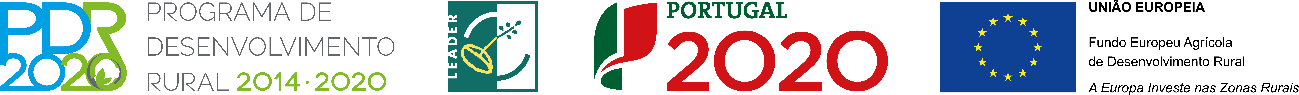 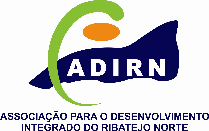 Designação do Projeto: Requalificação do Largo Manuel de Jesus MonteiroCódigo do Projeto: PDR2020-10216-03590Objetivo Principal: Recuperação de Largo, em Filhós, com reparação do fontanário existente e implementação de pérgola em betão, para sombreamento.Região de Intervenção: Ribatejo NorteEntidade Beneficiária: Junta de Freguesia de BugalhosData da Operação: 31-10-2019Data de Início: 23/07/2020Data de Conclusão: 31/03/2021Custo Total Elegível: 11,035.35€
Apoio Financeiro da EU: 5,517.68€Apoio financeiro público nacional: 0,00€Objetivos e Resultados esperados/ atingidos, que poderão ser apresentados sob a forma de representação gráfica: //